Мастер-класс для педагогов «Гирлянда к 9 мая»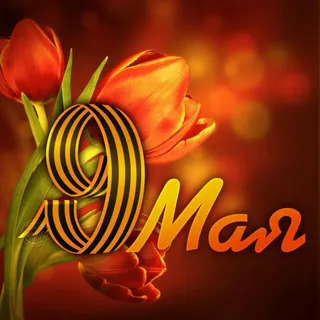  Подготовила воспитатель 									     Пасхина А.В.									               МБДОУ д/с №12                                      «Родничок»    Цель: -развитие творческих способностей у педагогов.Задачи:- развивать умение создавать объёмные работы из гофрированной бумаги, искусственных еловых веток.-воспитывать эстетическое восприятие, художественный вкус, желание создавать работы по собственному вкусу.Назначение:Гирлянда к памятнику павших. Ход мастер-класса.Добрый день уважаемые коллеги! Приближается всеми нами любимый праздник 9 Мая, хочется вложить частичку нашей души, выразить благодарность за жизнь, за мир во всём мире.Одной из традиций празднования 9 Мая является возложением гирлянд к памятнику павших героев. Давайте и мы не будем отступать от традиций и изготовим с вами гирлянду своими руками.Для этого нам потребуется:Гофрированная бумага, ножницы, клей, медная проволока, рейка, искусственные еловые ветки, мебельный степлер, деревоплита 40*70.1.Берём мебельный степлер, искусственные еловые ветки, деревоплиту.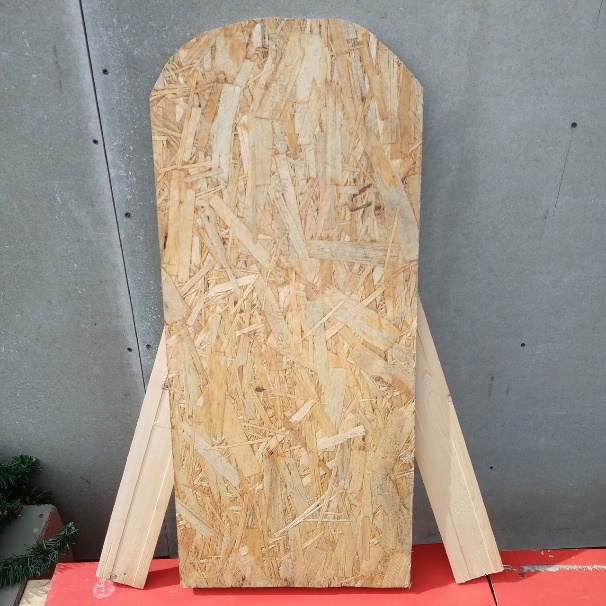 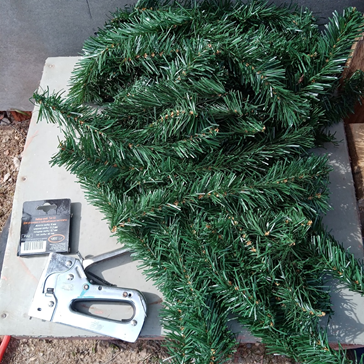 2. Далее прикрепляем ветки к деревоплите.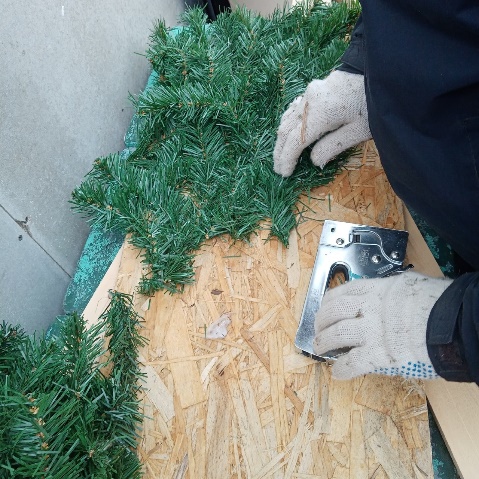 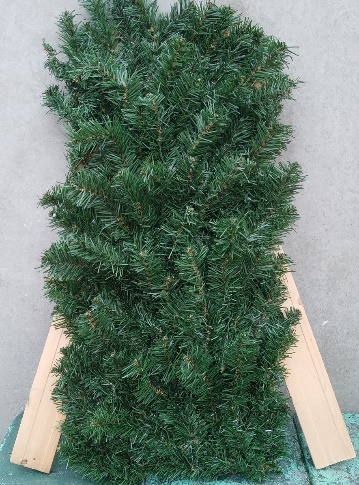 3.Затем приступаем к изготовлению гвоздик.Берём красную гофрированную бумагу, режем квадраты 10*10 (для 1 цветка нам потребуется 4 таких квадрата), из зелёной гофрированной бумаги листики,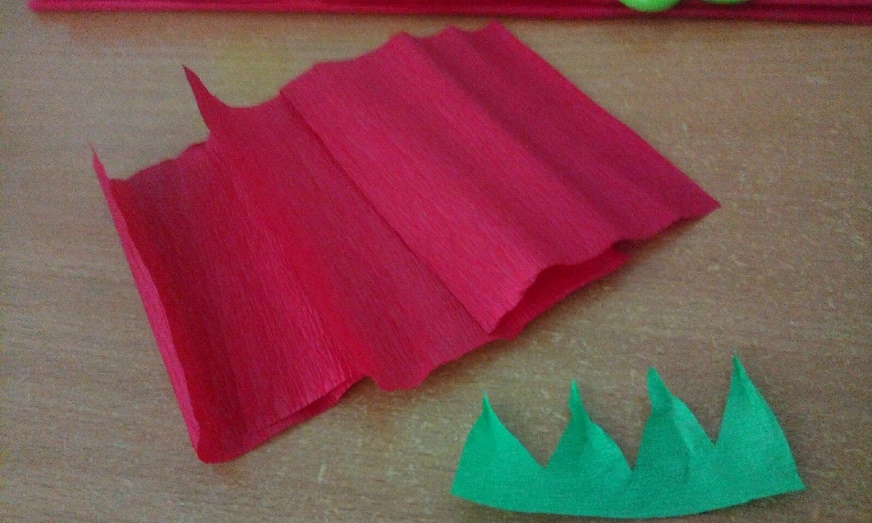 4. 4 квадрата кладём друг на друга и складываем веером.Затем находим середину и связываем медной проволокой, далее расправляем цветок.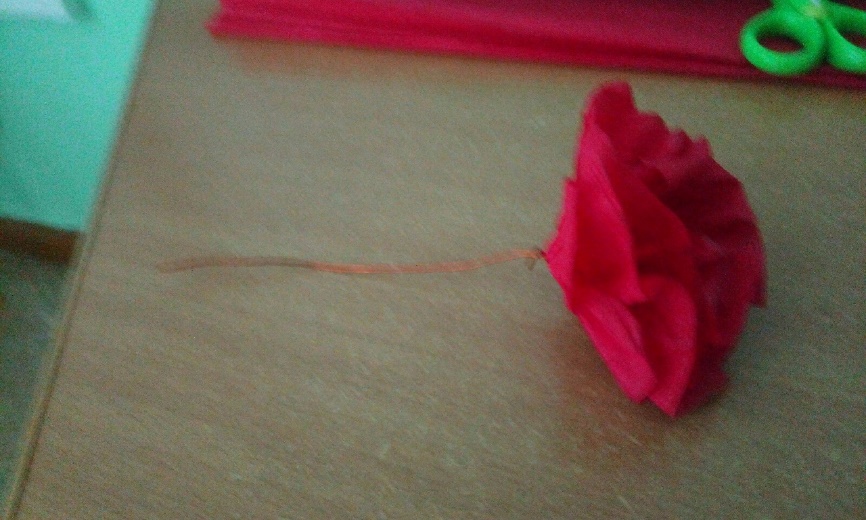 5. Берём заготовленные лепестки, клей и по диаметру цветка приклеиваем лепестки.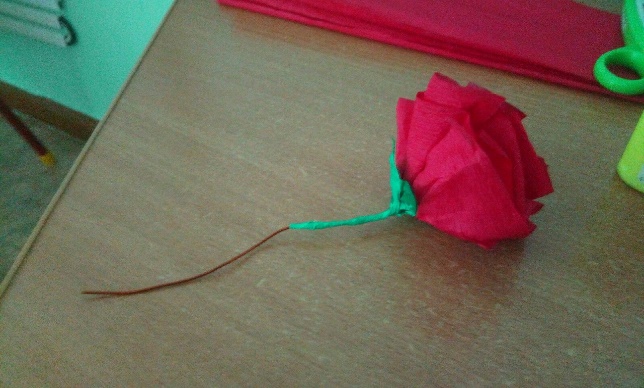 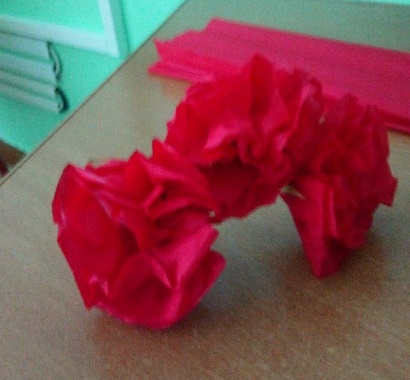 6. гвоздики готовы, приступаем к завершению гирлянды.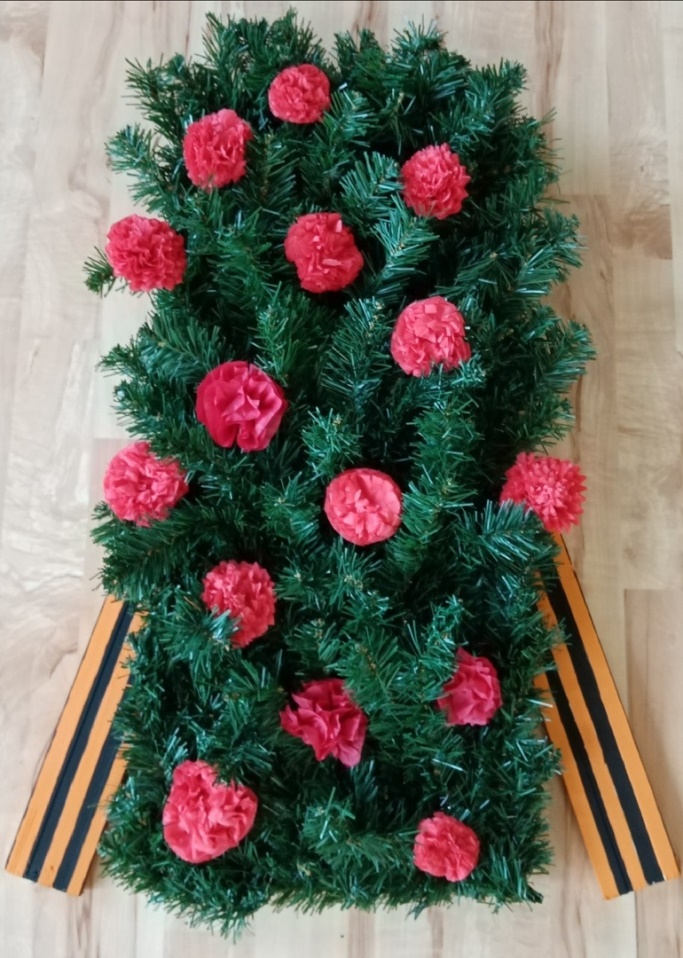  Пусть не будет войны никогда!Пусть спокойные спят города!Ни один пусть не рвется снаряд,Ни один не строчит автомат.Оглашают пусть наши лесаТолько птиц и детей голоса!И пусть мирно проходят года!Пусть не будет войны никогда!